Ad Hoc Expert Group on Traditional Knowledge and Traditional Cultural ExpressionsGeneva, December 9, 2018List of participantsPrepared by the International Bureau of WIPOI.	MEMBER STATE EXPERTSALBANIALedina BEQIRAJ (Ms.), Director General, Regulatory General Directorate and Compliance for Culture, Ministry of Culture, TiranaAUSTRALIAMartin DEVLIN (Mr.), Assistant Director, International Policy and Cooperation, IP Australia, MelbourneBRAZILMaximiliano ARIENZO (Mr.), Head, Intellectual Property Division, Ministry of Foreign Relations, BrasiliaCANADAShelley ROWE (Ms.), Senior Project Leader, Marketplace Framework Policy Branch, Innovation, Science and Economic Development, OttawaCHINAXIANG Feifan (Ms.), Deputy Director, National Copyright Administration of China (NCAC), BeijingZHANG Xi (Ms.), Deputy Section Chief, Department of Treaty and Law, National Intellectual Property Administration (CNIPA), BeijingECUADORWilson USIÑA REINA (Sr.), Miembro Principal, Órgano Colegiado de Derechos Intelectuales, Servicio Nacional de Derechos Intelectuales (SENADI), QuitoEGYPTHassan EL BADRAWY (Mr.), Vice-President, Court of Cassation, CairoFINLANDAnna VUOPALA (Ms.), Government Counsellor, Copyright and Audiovisual Culture, Ministry of Education and Culture, HelsinkiHONDURASPablo Roberto ZUNIGA SOTO (Sr.), Director General Administrativo, Asesoría de Propiedad Intelectual, Instituto de la Propiedad, Dirección General de Propiedad Intelectual (DIGEPIH), TegucigalpaHUNGARYEmese Réka SIMON (Ms.), Legal Officer, Legal and International Department, Hungarian Intellectual Property Office (HIPO), BudapestINDIAAshish KUMAR (Mr.), Senior Development Officer, Department of Industrial Policy and Promotion, Ministry of Commerce and Industry, New DelhiINDONESIABasuki ANTARIKSA (Mr.), Researcher, Research in Policy Development, Ministry of Tourism, JakartaJAPANToshinao YAMAZAKI (Mr.), Director, International Policy Division, Policy Planning and Coordination Department, Japan Patent Office (JPO), TokyoKENYAJohana George Morara NYAKWEBA (Mr.), Chief Legal Counsel, Kenya Copyright Board (KECOBO), NairobiLITHUANIAGabriele VOROBJOVIENE (Ms.), Advisor, Media and Copyright Policy Division, Ministry of Culture, VilniusMALAYSIAKamal KORMIN (Mr.), Assistant Director General, Technical, Science and Technology Department, Intellectual Property Corporation of Malaysia (MyIPO), Ministry of Domestic Trade and Consumer Affairs, Kuala LumpurNIGERAmadou TANKOANO (M.), professeur de droit de propriété industrielle, Faculté des sciences économiques et juridiques, Université Abdou Moumouni de Niamey, NiameyNIGERIAChidi OGUAMANAM (Mr.), Professor of Law, University of Ottawa, OttawaREPUBLIC OF KOREACHOI Hyeheon (Ms.), Deputy Director, Cultural Trade and Cooperation Division, Ministry of Culture, Sports and Tourism, SoulROMANIAMirela-Liliana GEORGESCU (Ms.), Head, Chemistry-Pharmacy Substantive Examination Division, State Office for Inventions and Trademarks (OSIM), BucharestRUSSIAN FEDERATIONAnna CHESTNYKH (Ms.), Chief Specialist, Federal Institute of Industrial Property (FIPS), Federal Service for Intellectual Property (ROSPATENT), MoscowLarisa SIMONOVA (Ms.), Researcher, Federal Institute of Industrial Property (FIPS), Federal Service for Intellectual Property (ROSPATENT), MoscowElena TOMASHEVSKAYA (Ms.), Researcher, Federal Institute of Industrial Property (FIPS), Federal Service for Intellectual Property (ROSPATENT), MoscowSOUTH AFRICATom SUCHANANDAN (Mr.), Director, Advocacy and Policy Development, Department of Science and Technology (DST), Ministry of Science and Technology, PretoriaSWITZERLANDMarco D’ALESSANDRO (M.), conseiller juridique, Division droit et affaires internationales, Institut fédéral de la propriété intellectuelle (IPI), BerneTHAILANDSavitri SUWANSATHIT (Ms.), Expert, International Affairs, International Relations Bureau, Ministry of Culture, BangkokTRINIDAD AND TOBAGOShiveta SOOKNANAN (Ms.), Senior Legal Officer II, Intellectual Property Office, Ministry of the Attorney General and Legal Affairs, Port of SpainUGANDAHenry Kafunjo TWINOMUJUNI (Mr.), Traditional Knowledge Coordinator, Directorate of Intellectual Property, Uganda Registration Services Bureau (URSB), Ministry of Justice and Constitutional Affairs, KampalaUNITED STATES OF AMERICAMichael SHAPIRO (Mr.), Senior Counsel, Office of Policy and International Affairs, United States Patent and Trademark Office (USPTO), AlexandriaII.	EUROPEAN UNION (EU) EXPERTKrisztina KOVÁCS (Ms.), Policy Officer, Directorate General for Internal Market, Industry, Entrepreneurship and SMEs, European Commission, BrusselsIII.	INDIGENOUS EXPERTSJennifer TAULI CORPUZ (Ms.), Program Coordinator, Tebtebba Foundation - Indigenous Peoples’ International Centre for Policy Research and Education, Quezon CityQ’apaj Conde Choque (Mr.), Aymar lawyer, Centro de Estudios Multidisplinarios – Aymara, Plurinational State of BoliviaIV.	EXPERTS INVITED BY THE WIPO SECRETARIATMarisella OUMA (Ms.), Intellectual Property Consultant, KenyaPierre EL KHOURY (Mr.), Law Professor, La Sagesse Law School, LebanonBertrand MOULLIER (Mr.), Senior Advisor International Affairs, International Federation of Film Producers Associations (FIAPF), BelgiumV.	IGC CHAIR AND VICE-CHAIRSIan GOSS (Mr.), IGC Chair, AustraliaJukka LIEDES (Mr.), IGC Vice-Chair, FinlandFaizal Chery SIDHARTA (Mr.), IGC Vice-Chair, Indonesia[End of document]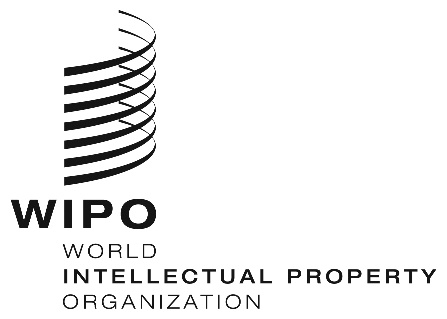 E  WIPO/EXP/IPTK/GE/18/INF/1 Rev.  WIPO/EXP/IPTK/GE/18/INF/1 Rev.  WIPO/EXP/IPTK/GE/18/INF/1 Rev.ORIGINAL:  English ORIGINAL:  English ORIGINAL:  English DATE:  December 7, 2018 DATE:  December 7, 2018 DATE:  December 7, 2018 